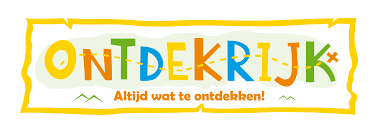 Nieuwsbrief nr. 9 vrijdag 6 november 2020Geachte ouders,Over een weekje is het weer zo ver en is Sinterklaas weer in het land. Dit jaar zal de Sinterklaasviering een ander karakter hebben dan voorgaande jaren. Vanwege de coronamaatregelen is er geen landelijke intocht en zal helaas ook in de gemeente Capelle de Sint niet worden ingehaald.Op alle basisscholen zal Sint niet aankomen. Dus ook niet op KC Ontdekrijk. Maar dat neemt niet weg dat we er wel een leuk feest van maken. Een feest dat we vieren in de aula of in de klassen. Alle klassen brengen een bezoek aan de aula, waar ze de Sint zullen ontmoeten.De school willen we binnenkort weer versieren, om in de sintstemming te komen. Daar kunnen we nog wat hulp bij gebruiken. Ouders die willen helen bij het versieren van de school kunnen contact opnemen met de sint commissie: Vanessa Asmoredjo, Mandy Kemner of Eric Heugens.OuderbijdrageDeze week kunt u een brief verwachten waarin we u vragen om de vrijwillige ouderbijdrage. De ouderbijdrage bestaat dit jaar uit 2 delen. Deel I bedraagt € 20,=, daarvan worden de schoolfeesten als: Kinderboekenweek, Sinterklaas, kerst, Pasen, koningsdag, zomerfeest betaald. € 20,= is een laag bedrag, voor ouders voor wie dat een probleem is bestaat de mogelijkheid om bij de gemeente Capelle bijzonder bijstand aan te vragen, waaruit de bedrag kan worden betaald.We zien dat een aantal ouders de vrijwillige ouderbijdrage niet betaalt, omdat het vrijwillig is. Maar als de school van maar weinig ouders de ouderbijdrage ontvangt, dan heeft dat consequenties voor de vieringen. Bepaalde feesten kunnen dan niet of in aangepaste vorm worden gevierd. En dat zou toch jammer zijn.Koffieochtend groep 3Aanstaande woensdag, 11 november, vindt er om 8.30 een koffieochtend plaats. Dit keer voor de ouders/ verzorgers van groep 3. De ouders kunnen dan kennismaken met mij, de nieuwe directeur en ontvangen hiervoor een uitnodiging. Ouders die naar de koffieochtend komen, moeten zich wel even aanmelden. Dit zodat we ons aan de anderhalve meter regel kunnen houden.Personele bezettingNa de herfstvakantie werkt juf Vanessa niet langer op dinsdag. Ze werkte een dag extra, ivm ziekteverlof van juf Anneke Valat, maar heeft te kennen gegeven dat die dag extra werken moeilijk te combineren valt met haar gezin. Sibel Woodard staat op de dinsdag voor groep 1-2B. Juf Sibel heeft in de maanden september/ oktober geassisteerd in de kleutergroepen en kent inmiddels alle kinderen van groep 1-2B.Vreedzame schoolDe komende week wordt er in alle groepen aandacht besteed aan artikel 2 van onze gedragsregels:  “We groeten elkaar .”Lesprogramma Vreedzame school Blok 3:  We hebben oor voor elkaar  Algemeen:                                                                                                                                                                                       In dit blok stimuleren we de kinderen om ‘oor voor elkaar’ te hebben. De lessen gaan over communicatie, over ‘praten mét elkaar’ in plaats van ‘praten tégen elkaar’. De kinderen leren wat goed en slecht luisteren is. In tweetallen oefenen de kinderen om naar elkaar te luisteren. De een vertelt, de ander luistert. Goed luisteren kan je zien aan oogcontact, knikken, actieve lichaamshouding en herhalen wat de ander zei.De kinderen leren zich in een ander te verplaatsen. Ze leren dat het belangrijk is om goed naar elkaar te luisteren en duidelijk te zeggen wat je bedoelt. Dit voorkomt dat er misverstanden en conflicten ontstaan. Ze leren vragen stellen en samenvatten. Je laat daarmee zien dat je de ander goed begrepen hebt.We bespreken met de kinderen dat mensen op verschillende manieren  naar dezelfde dingen kunnen kijken.  We spreken dan over  het hebben van verschillende ‘gezichtspunten’. We kijken soms anders tegen dezelfde dingen aan, omdat we verschillende ervaringen en gevoelens hebben en omdat we uit verschillende gezinnen komen.Op deze manier leren we de kinderen met meningsverschillen om te gaan.In de bovenbouw leren de kinderen argumenteren en debatteren.  Hierbij gaat het om het verdedigen van een stelling, bijvoorbeeld ‘kinderen moeten op tijd naar bed’ of ‘iemandWij  starten met de lessen uit Blok 3: We hebben oor voor elkaar:De kinderen leren belangrijke communicatieve vaardigheden, zoals duidelijk communiceren, goed luisteren, vragen stellen, verplaatsen in het gezichtspunt van een ander, verschil van mening overbruggen.De lessen zijn gericht op:Duidelijk vertellen. Goed kunnen communiceren is erg belangrijk bij het oplossen van conflicten. Een slechte communicatie kan conflicten verergeren. Goed en slecht luisteren. De kinderen leren actief naar elkaar te luisteren, goede  vragen te stellen en samen te vatten wat de ander heeft gezegd.Misverstanden. Wat de een bedoelt en hoe de ander het begrijpt. Ze leren te zien hoe de interpretatie van een boodschap kan verschillen.Gezichtspunten. De kinderen leren zich te verplaatsen in de mening of positie van een ander. Een mening onderbouwen met argumenten, in de bovenbouw door middel van debatteren.Het overbruggen van meningsverschillen en komen tot overeenstemming. Informatieavond V.O.Er stond een informatieavond gepland voor de ouders van groep 8. Vanwege de coronamaatregelen kan deze avond helaas niet doorgaan. Toch vinden we het erg belangrijk dat de ouders van de leerlingen van groep 8 goed geïnformeerd zijn over het VO. Meester Rutger (groep 8) zal een informatiefilm maken waarin veel onderwerpen worden besproken:Verschillende scholen voor VO in Capelle en omstrekenVerschillende niveaus, van praktijkonderwijs tot VWO & gymnasiumVakkenpakket in de onderbouw van het VOAandachtspunten bij het zoeken naar een passende school voor je kindOpen-dagen VO scholenSchooladvies: hoe dat tot stand komt, welke informatie wordt meegenomen bij de adviseringDe (CITO) eindtoetsHoe en wanneer je je kunt inschrijven op een school voor V.O.Wat je moet doen mocht je worden uitgeloot. (plaatsingswijzer)Wanneer u vragen heeft, kunt u die vooraf aan ons mailen, dan proberen we die mee te nemen in de informatiefilm.Hoe en wanneer de informatiefilm wordt vertoond, krijgt u nog van ons te horen. Na afloop van de informatiefilm, zullen we inventariseren of er nog behoefte is aan een vervolgbijeenkomst in de school (op een ochtend of avond).Huiswerkschema 2020-2021 De nieuwsbriefcommissie went u een goed weekend,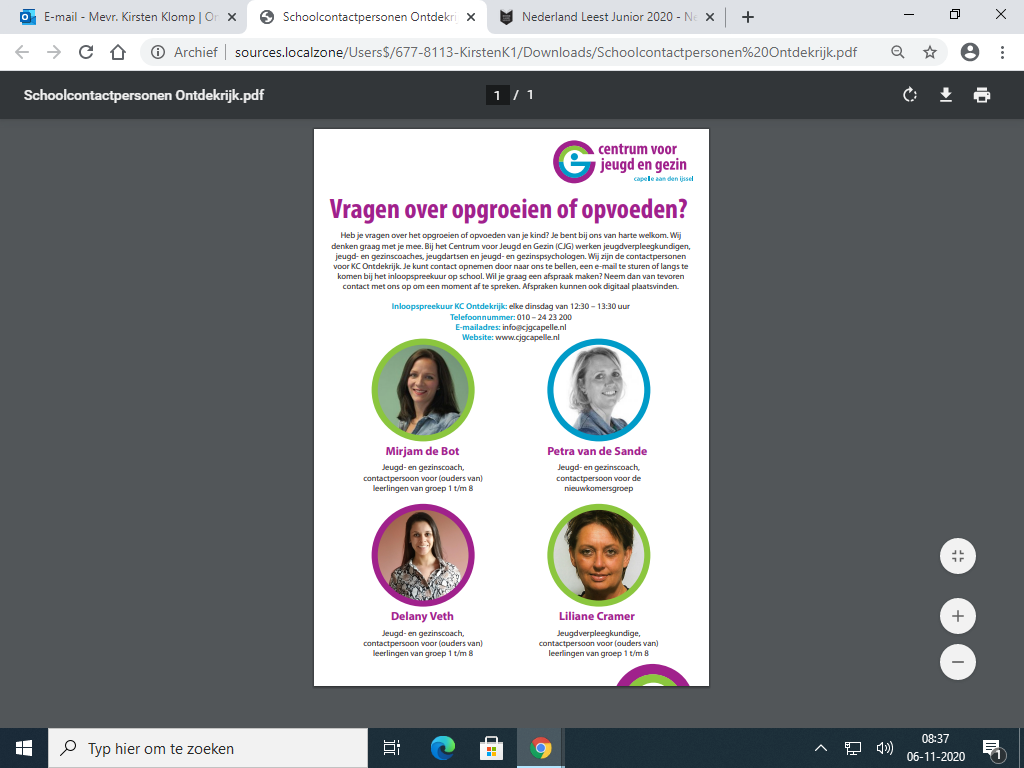 Kirsten Klomp & Eric Heugens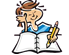 Maandag   09-11Dinsdag  10-11Woensdag   11-11Donderdag  12-11Vrijdag  13-11Groep 315 minuten lezenwww.moo.nl15 minuten lezenwww.moo.nlBiebboek ruilen15 minuten lezenwww.moo.nl15 minuten lezenwww.moo.nl15 minuten lezenwww.moo.nlHuiswerkmapje inleverenGroep 4  15 minuten lezen 15 minuten lezenBiebboek ruilen 15 minuten lezen 15 minuten lezen 15 minuten lezenGroep 5 15 minuten lezen15 minuten lezenBiebboek ruilen15 minuten lezen15 minuten lezenTafels oefenen: tafel van 615 minuten lezenGroep 6 15 minuten lezen15 minuten lezen15 minuten lezenHuiswerkmapje inleveren15 minuten lezen15 minuten lezenGroep 7 15 minuten lezen15 minuten lezen15 minuten lezenHuiswerkmapje inleveren15 minuten lezen15 minuten lezenGroep 8  15 minuten lezen 15 minuten lezen15 minuten lezen  15 minuten lezen15 minuten lezen Huiswerkboekje NT2 groep Leren woordjes Mondeling NederlandsPictolezenLeren woordjes Mondeling NederlandsPictolezenLeren woordjes Mondeling NederlandsPictolezenLeren woordjes Mondeling NederlandsPictolezenLeren woordjes Mondeling NederlandsPictolezen